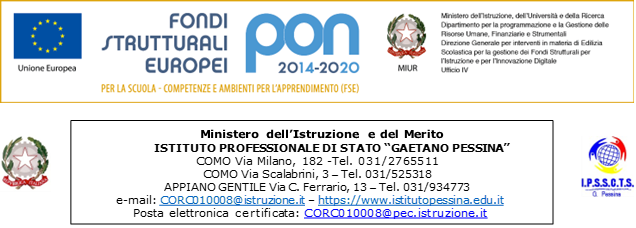 CONSENSO AL TRATTAMENTO DEI DATI PERSONALIIl sottoscritto/a ______________________________ , nato a ___________________ ( ___ ), il ______ / _______ / ________ ,  genitore/tutore dell’alunno/a _______________________ frequentante la classe _____________Il sottoscritto/a ______________________________ , nato a ___________________ ( ___ ), il ______ / _______ / ________ ,  genitore dell’alunno/a _____________________________ frequentante la classe _____________ACCONSENTONOai sensi del GDPR 679/2016, alla realizzazione e all'utilizzo di fotografie, video o altri materiali contenenti i dati personali del proprio figlio/a o del minore rappresentato, nell’ambito del  Progetto dell’Istituto “Economia finanziaria a portata di click”. I materiali e gli elaborati saranno utilizzati per documentare e divulgare le attività dell’Istituto tramite siti Internet, pubblicazioni, open day e altre iniziative promosse anche in collaborazione con altri enti o istituzioni pubblici e/o privati.              Luogo e data                                                                    Firme 